Игра «В мире функций»Выполните предложенные задания. Ответы запишите в бланке ответов. Сохраните файл, указав ФИО, номер группы. Отправьте файл на почту yak310math@yandex.ru не позднее 10 января  2021 года.Желаю удачи!Что? Где? Когда? (за каждый правильный ответ – 1 балл)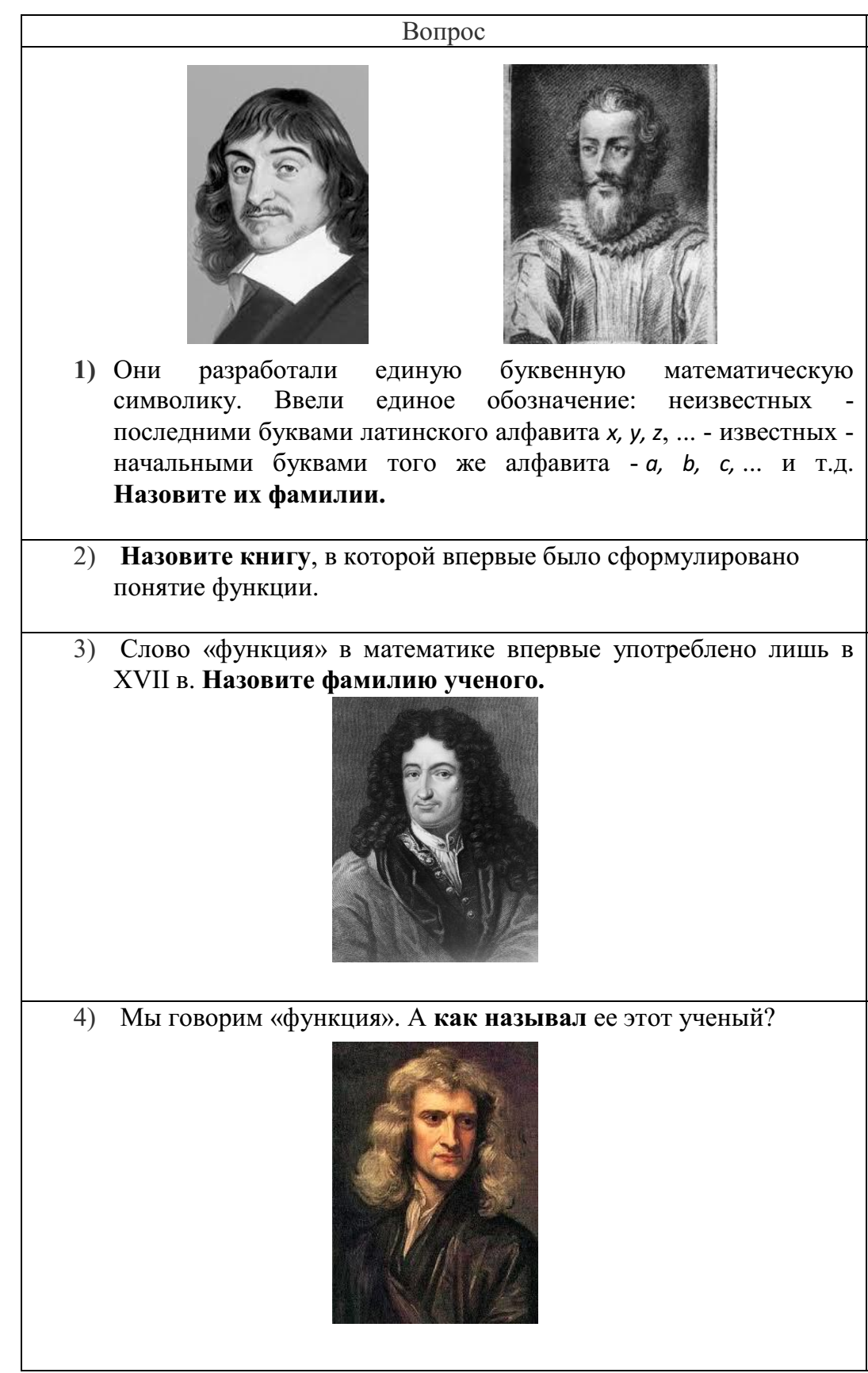 Таблица ответовЗагадочные линии (за каждый правильный ответ – 1 балл).Определите, какие из предложенных линий являются графиками функций, а какие нет.  В таблице запишите номера линий.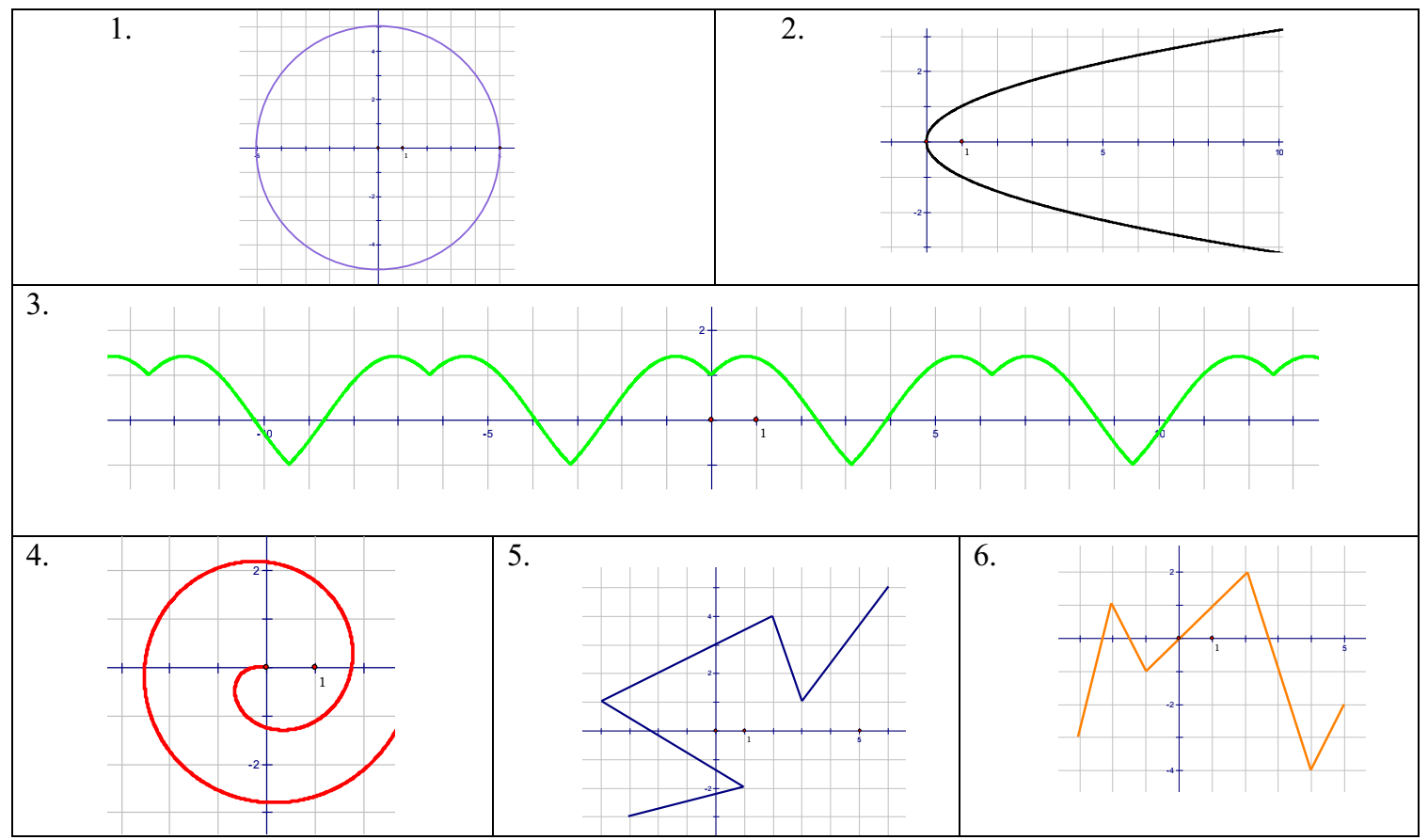 Таблица ответовФункции и пословицы (за каждый правильный ответ – 1 балл).Каждому графику функции подберите соответствующую пословицу. Могут остаться лишние пословицы.Расскажи о функции (за каждый правильный ответ – 1 балл).Определите указанные свойства функции: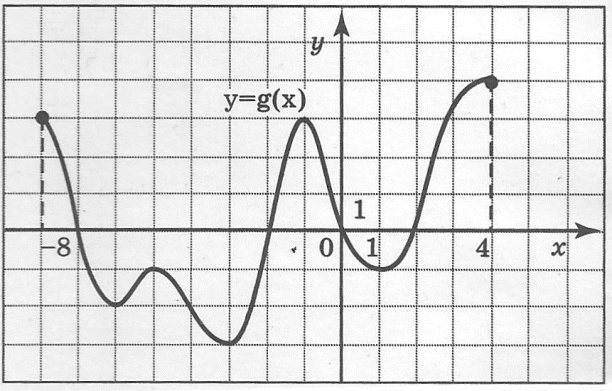 Функции в моей профессии (максимальное количество баллов – 3)Напишите небольшое сочинение о применении функций в вашей специальности, профессии.№ 1№ 2№ 3№ 4Являются графиками функцийНе являются графиками функций1.Семеро одного не ждут.     2.Светит, да не греет.      3.Как аукнется, так и откликнется.    4.Тише едешь, дальше будешь.     5. Сказка про белого бычка.    6. Кашу маслом не испортишь.   7. Сделал дело, гуляй смело.  8. Ум хорошо, а два лучше.1.Семеро одного не ждут.     2.Светит, да не греет.      3.Как аукнется, так и откликнется.    4.Тише едешь, дальше будешь.     5. Сказка про белого бычка.    6. Кашу маслом не испортишь.   7. Сделал дело, гуляй смело.  8. Ум хорошо, а два лучше.ПословицаГрафик функции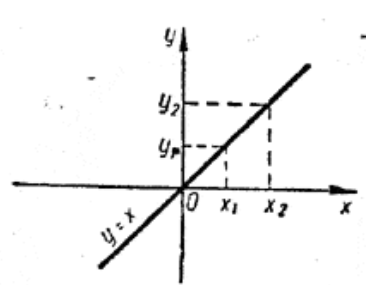 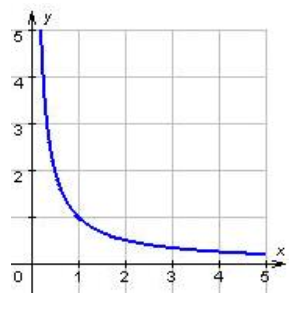 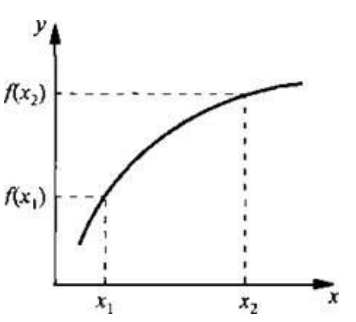 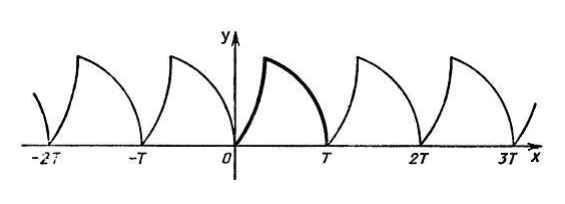 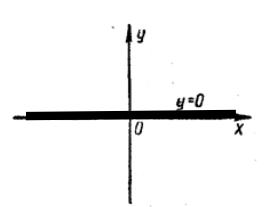 ВопросОтветОбласть определенияМножество значенийСколько нулей имеет функция?Сколько точек максимума имеет функция?Сколько точек минимума имеет функция?На скольких промежутках функция возрастает?На скольких промежутках функция принимает отрицательное значение?Существует ли функция, обратная данной? 